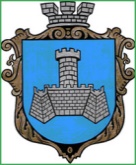 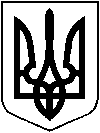 УКРАЇНАХМІЛЬНИЦЬКА МІСЬКА РАДАВІННИЦЬКОЇ ОБЛАСТІВиконавчий комітетР І Ш Е Н Н Явід “17” серпня 2023 р                                                                             №  Про розгляд заяви громадянкиК.Л.В. щодооренди земельних ділянок             Розглянувши заяву громадянки К.Л. В.,  місце проживання якої зареєстроване за адресою:  В. область,     Х. район, с. К.,   вул.   Ж., будинок  _ та  відповідні документи  щодо надання дозволу  громадянці  К.Л.В.  на  укладення  з  Агропромисловим науково-виробничим підприємством «Візит» в особі генерального директора  Здітовецького Казимира Івановича договору  оренди землі на земельну ділянку кадастровий номер _ та додаткової угоди до договору оренди б/н від 09.09.2020 року на земельну ділянку кадастровий номер _, які належать її малолітньому  сину  К.Д.І., _ року народження, взявши до уваги пропозицію комісії з питань захисту прав дитини від 15.08.2023 р. №19/1, керуючись   Сімейним кодексом України,  Цивільним кодексом України, ст.17 Закону України «Про охорону дитинства», ст. ст. 34, 59 Закону України „Про місцеве самоврядування в Україні”, виконавчий комітет міської ради вирішив:1. Надати дозвіл громадянці К.Л.В. на  укладення  з  Агропромисловим науково-виробничим підприємством «Візит» в особі генерального директора  Здітовецького Казимира Івановича договору  оренди землі на земельну ділянку кадастровий номер _ та додаткової угоди до договору оренди б/н від 09.09.2020 року на земельну ділянку кадастровий номер _, які належать її малолітньому  сину  К.Д.І., _ року народження  на термін до досягнення дитиною повноліття.2.   Законному представнику  - матері Князевій Любові Василівні    надати службі у справах дітей Хмільницької міської ради  копію   вищезазначеного договору оренди та додаткової угоди  відразу після  вчинення правочину для підготовки пропозицій виконкому міської ради.      3.  Контроль за виконанням цього рішення  покласти на заступника міського голови з питань діяльності виконавчих органів міської ради Сташка А.В. Міський голова                                                                        Микола ЮРЧИШИН